Operations on SetsGoals:  Students will visualize the regions of operations on three different sets.Background Information:AC = means the complement of A.  Instructions:1.  Log into the site http://demonstrations.wolfram.com/OperationsonSets/2.  Shade in the regions below and then use the applet to help you mark your work.QuestionOperation on SetsShaded Region1.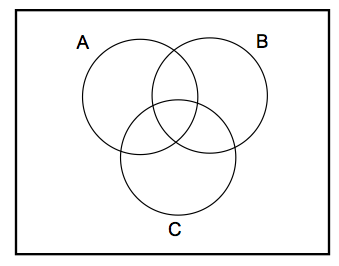 2.3.4.5.